BURLINGTON RETIREMENT SYSTEMCity of Burlington   	City Hall, Room 20, 149 Church Street, Burlington, VT 05401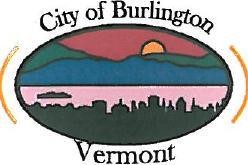 Robert Hooper, Chairman of the BoardMunir Kasti, Vice-ChairmanMeeting – Thursday, April 28, 2022Start Time – 9:00 AM – 9:40 AMLocation – Burlington City Hall, 1st Floor, Councilor Bushor Conference RoomOrJoin Zoom Meeting:https://us02web.zoom.us/j/85261644826?pwd=SmI1amsvSkRmNzFSU29sV2VOMXhNUT09Meeting ID: 852- 6164- 4826Passcode: 834923You may join by phone, dial +1 929 205 6099, meeting # 852-6164-4826Agenda Public ForumApprove Disability Retirement – Tyler Mitchel, expected Executive SessionAdjourn 